Мировым судьей судебного участка № 5 Советского судебного района г.Н.Новгорода рассмотрено уголовное дело по обвинению 27-летнего мужчины, обвиняемого в совершении 3 краж из магазинов.В апреле 2022 года было возбуждено уголовное дело в отношении жителя Советского района по обращению представителя магазина «Евроспар» о 2 эпизодах хищения продуктов на сумму свыше 37 тысяч рублей и попытке хищения имущества организации на сумму более 20 тысячи рублей.	Преступные действия подсудимого были квалифицированы судом по ч. 1 ст. 158 и п. 3 ст. 30, ч. 1 ст. 158 УК РФ, санкции данных статей предусматривают максимальное наказание до 2 лет лишения свободы.	Суд согласился с мнением государственного обвинения о назначении наказания только в виде лишения свободы, определив его  на срок 1 год 5 месяцев в исправительной колонии строгого режима. 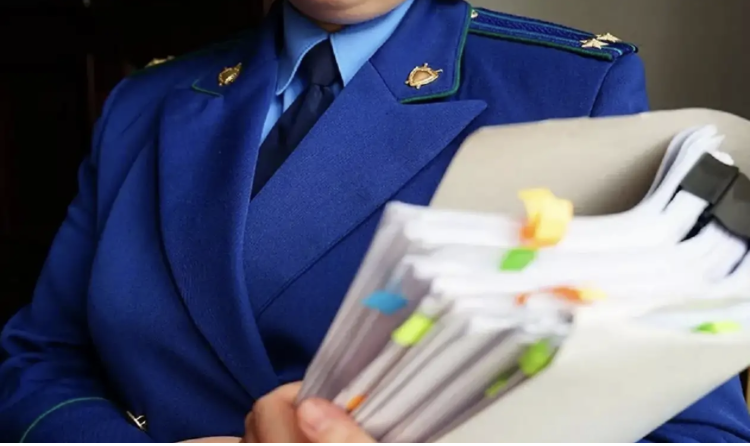 